29. října od 16 hod.Zveme všechny tvořivé děti a rodiče na tradiční dýňobraní. Můžete si podle vlastní fantazie vyřezat nebo namalovat dýně, vyrobit malý dáreček....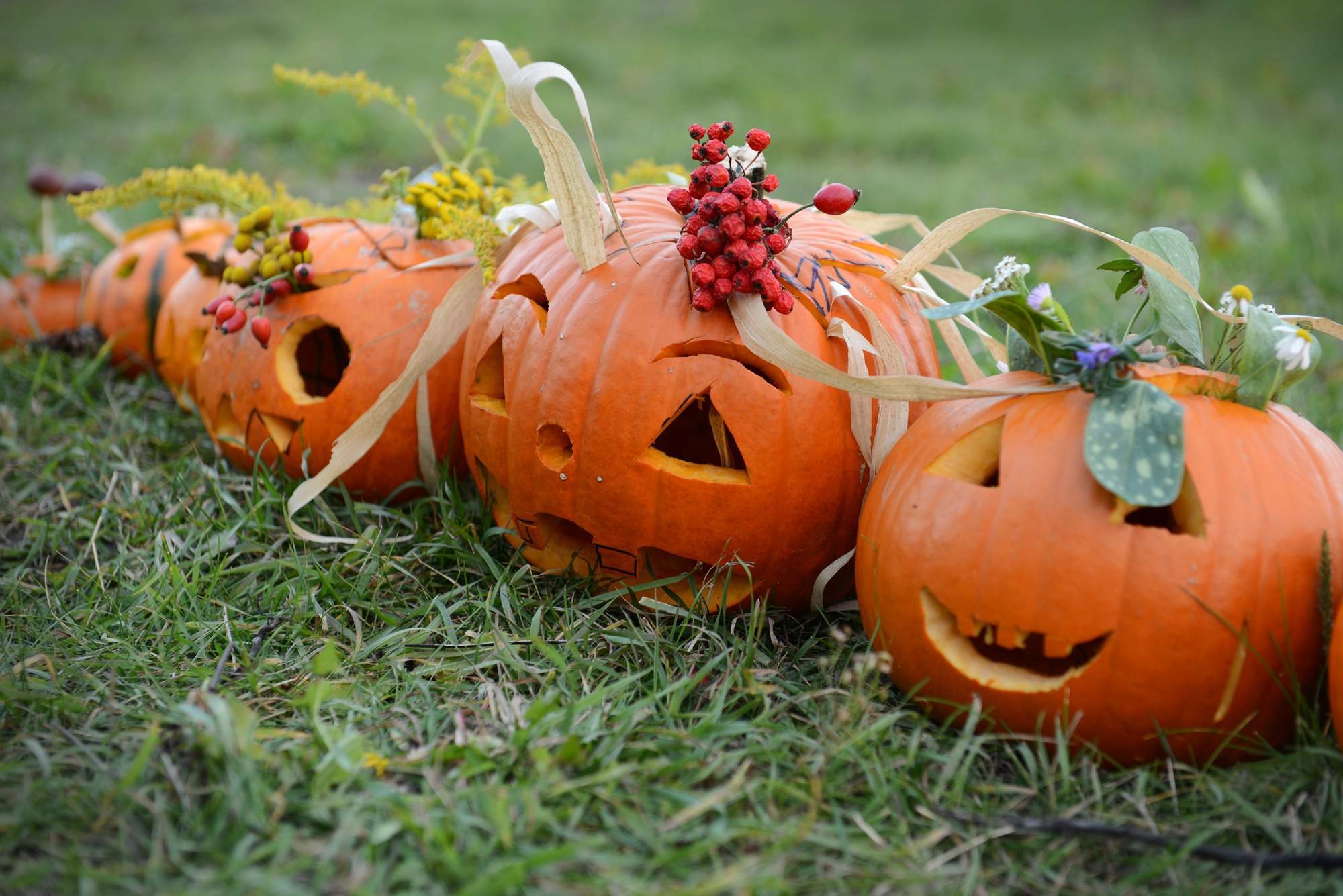 POTÉ BUDE NÁSLEDOVAT PRŮVOD OBCÍ, ZAKONČENÝ U KLUBOVNY A PRO ODVÁŽNÉ DĚTI BUDE STEZKA ODVAHY. Občerstvení zajištěno.